Chemistry 141					Name 					Dr. Cary WillardExam 2A 						March 24, 2011Multiple Choice				(30 points)			Page 1					(19 points)			Page 2					(17 points)			Page 3					(15 points)			Page 4 				(16 points)			Page 5					(20 points) 			Total					(117 points)Chemistry Formulas Kinetic energy = ½ mv2w = -PVPtotal = P1+P2+P3+…u = (3RT/MW)½G = H - TSPV = nRTRate  (MW)-½P1=X1*Ptotal  C = q/T Ptotal = P1 + P2 + P3 + …M = mol/L K = oC + 273.16w=dxF E = mc2H=EM1V1 = M2V2Ptotal = P1 + P2 + P3 + …M = mol/LConstantsh = 6.626 x 10-34 J secc= 2.9979 x 108 m/sece = 1.602 x 10-19 CNA = 6.022 x 1023/molk = 1.381  x 10-23 J/KK = oC + 273.161 kcal = 4.184 kJ R = 0.0821 L atm/mol K = 62.4 L torr/mol K = 8.31 kJ/mol K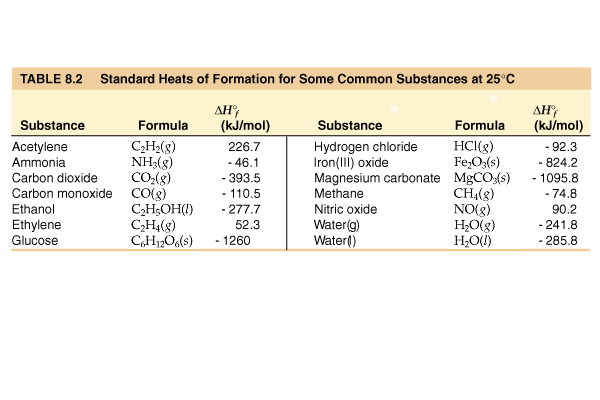 Standard Temperature and Pressure = 0oC and 1 atm760 torr = 760 mm Hg = 1.00 atm = 101 kPa = 14.6 psi = 30 in HgSpecific heat water = 4.184 J/g KSpecific heat Al = 0.902 J/ g KSpecific heat Cu = 0.385 J/g KΔHvaporization (H2O) = 2260 J/gΔHfusion (H2O) = 333 J/gmass electron = 9.109 x 10-31 kgPart I -- Multiple choice questions  (30 points)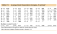 According to the kinetic molecular theory, the pressure of a gas in a container will increase if the number of collisions with the container wall decreases. number of moles of the gas decreases. volume of the container increases. temperature of the gas increases. Which statement about real gases is true? Forces of attraction and repulsion exist between gas particles at close range. The mass of the gas particles is zero. The behavior of real gases can be exactly predicted using the ideal gas law. The volume of the gas particles is zero. Assume that you have a sample of gas at 300 K in a sealed container, as represented in (a). 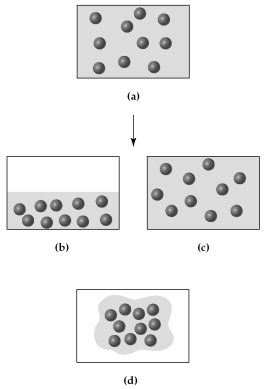 Which of the drawings (b)-(d) represents the gas after the temperature is lowered from 300 K to 200 K? Drawing bDrawing cDrawing dThe nutritional calorie (abbreviated Cal) is equal to 1 kcal4.184 J4.184 cal1000 kcalFor most chemical reactions ΔE is much larger than ΔH. ΔH is equal to ΔE. ΔH is much larger than ΔE. the difference between ΔH and ΔE is very small. For a particular process that is carried out at constant pressure, 125 kJ of heat is released and       15 kJ of work is done. Therefore, ΔE = 110 kJ and ΔH = 125 kJ. ΔE = 125 kJ and ΔH = 140 kJ. ΔE = 140 kJ and ΔH = 125 kJ. ΔE = 125 kJ and ΔH = 110 kJ. For which should the standard heat of formation ΔHof, be zero at 25oC? O (g)O2 (g)O3 (g)All of the aboveThe values of ΔHºf for the three states of benzene are approximately -22 kcal/mol, -11 kcal/mol, and 20 kcal/mol.  Which is the value for solid benzene? 22 kcal/mol 20 kcal/mol 11 kcal/mol cannot be determined without additional information Which equation represents the reaction whose ΔH, represents the standard enthalpy of formation of CHCl3(l) at 25oC? (i.e., for which  is ΔH = ΔHof of CHCl3) CHCl3(l)  C(s) + H(g) + 3 Cl(g) C(s) + H(g) + 3 Cl(g)  CHCl3(l) C(s) + 1/2 H2(g) + 3/2 Cl2(g)  CHCl3(l) 2 C(s) + H2(g) + 3 Cl2(g)  2 CHCl3(l) Some assumptions from the kinetic molecular theory are listed below. Which one is most frequently cited to explain compressibility of a gas? A gas consists of tiny particles moving in random straight line motion. The average kinetic energy of gas particles is proportional to the Kelvin temperature. Collisions of gas particles are elastic and total kinetic energy of the gas is constant. The volume of the particles is negligible compared to the volume of the gas. None of the above’You are given two flasks of equal volume. One contains H2 at 0oC and 1 atm while the other contains CO2 at 0oC and 2 atm. Which of the following quantities will be the same for both flasks? average molecular speed number of molecules present density average molecular kinetic energy both a and d are correctWhich one of the following gases will have the highest rate of effusion? N2ONO2	NO3	N2O4	The process of forming a bond between two elementsdepends on each elements heat of formationis generally an endothermic processoccurs only under laboratory conditionshas a positive heat of reactionhas a negative heat of reactionA quantized variable can only assume certain values. consists of photons. is extremely small. can be continuously varied. has units of joulesThe intensity of a beam of light is related to its frequency. wavelength. relative number of photons. speed. none of the abovePart II  --  Problems  (79 points)(4 points) Carry out the following conversions525 torr to kPa0.573 atm to mm Hg (5 points) A sample of argon gas has a volume of 6.88 L and a pressure of 0.834 atm at 25.0oC.  If the pressure increases to 6.06 atm and the temperature increases to 110.0oC, what is the final volume? (5 points) Use kinetic molecular theory to explain the change in pressure that results from warming a sample of gas.(5 points) What is the pressure in millimeter of mercury inside a container of gas connected to a mercury-filled open-end manometer when the level in the arm connected to the container is 24.6 cm lower than the level in the arm open to the atmosphere and the atmospheric pressure reading outside the apparatus is 778.3 mm Hg?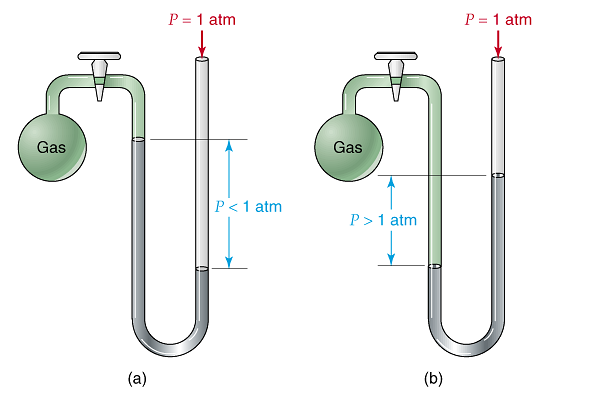 (12 points) A hydrocarbon has a density of 3.58 g/L at a temperature of 25oC and a pressure of 1.50 atm.  Determine the molar mass of the hydrocarbonMolar mass = ______________If there is a leak in the tank containing the hydrocarbon, how long will it take for 1 mol of the hydrocarbon to effuse.  A sample of argon gas effuses from the same tank at a rate of 1 mol/6.3 days. (5 points) You hold a gram of copper in one hand and a gram of aluminum in the other.  Each metal was originally at 0oC.  (Both metals are in the shape of a little ball that fits into your hand.)  If they both take up heat at the same rate, which will warm to your body temperature first?  Explain your reasoning.(6 points) Given the reaction 3 Fe2O3(s)  +  CO(g)    2 Fe3O4(s)  +  CO2(g)  	H = -46 kJdetermine the H for the following reactionsFe2O3(s)  +  1/3 CO(g)    2/3 Fe3O4(s)  +  1/3 CO2(g)4 Fe3O4(s)  +  2 CO2(g)    6 Fe2O3(s)  +  2 CO(g)   (9 points)  The bombardier beetle uses an explosive discharge as a defense mechanism.  The chemistry of the reaction involved is the oxidation of hydroquinone by H2O2 to produce quinone and water.C6H4(OH)2(aq)  +  H2O2(aq)   C6H4O2(aq)  +  2 H2O(l)     	Given the following reactions, calculate ΔH.C6H4(OH)2(aq)    C6H4O2(aq)    +  H2(g) 	ΔH  = + 177.4 kJH2(g)  +  1/2O2(g)    H2O(g)     			ΔH =  241.8  kJH2(g)  +     O2(g)    H2O2(aq)    			ΔH = 191.2  kJH2O(g)         H2O(l )      				ΔH =  43.8  kJHow much heat is produced by a bombardier beetle that produces 25.0 mg of quinine?(16 points) A sample of an unknown metal was reacted with 150.0 g of hydrochloric acid in a calorimeter.If a 5.103 g sample of the metal caused the temperature of the calorimeter and its contents to rise from 15.4oC to 56.3oC, calculate the heat of reaction per g for the metal.  (The acid solution has a specific heat of 4.168 J/g K, and the calorimeter has a heat capacity of 39.2J/K.)The hydrogen gas from the experiment above was collected in a 3.50 L container at 30.0oC and 794 torr pressure, how many moles of hydrogen were collected? What is the molar mass of the metal?  (Previous experiments have shown the metal to form a chloride of the formula MCl3.  Write a balanced chemical reaction and determine how many moles of the metal reacted.)Calculate the molar heat of reaction of the metal. (6 points) The standard enthalpy of combustion of cyclohexane (C8H16) is 1186.0 kJ/mol.  The products of this combustion are liquid water and carbon dioxide gas.  Calculate the standard enthalpy of formation of liquid n-heptaneC8H16(g)  +  12 O2(g)    8 CO2(g)  +  8 H2O(l) (9 points) The blue color of the sky results from the scattering of sunlight by air molecules.  The blue light has a frequency of about 7.5 x 1014 Hz.  Calculate the wavelength, in nm, associated with this radiation.Calculate the energy, in J, of a single photon associated with this frequency.The retina of a human eye can detect light when radiant energy incident on it is at least 4.0 x 10-17 J.  How many photons of “sky blue” light does this correspond to? (5 points) The ionization energy of vanadium is 650. kJ/mol.  Calculate the wavelength of light that will just ionize an atom of vanadium.Average Bond dissociation Energies (kJ/mol)Average Bond dissociation Energies (kJ/mol)Average Bond dissociation Energies (kJ/mol)Average Bond dissociation Energies (kJ/mol)Average Bond dissociation Energies (kJ/mol)H—H       436*C—H       410N—H       390O—H       460F—F      159*H—C       410C—C       350N—C       300O—C       350Cl—Cl    243*H—F       570*C—F       450N—F        270O—F       180Br—Br    193*H—Cl      432*C—Cl      330N—Cl      200O—Cl      200I—I         151*H—Br      366*C—Br      270N—Br      240O—Br      210S—F       310H—I        298*C—I         240N—I    O—I         220S—Cl      250H—N       390C—N       300N—N       240O—N       200S—Br      210H—O       460C—O       350N—O       200O—O       180S—S       225H—S       340C—S       260N—S       O—S        364C=C         611C=O        732O=O       498*O=S         535N=O        598C≡C         837C≡N         891N≡N       946**Bond dissociation energies for diatomic molecules are exact.*Bond dissociation energies for diatomic molecules are exact.*Bond dissociation energies for diatomic molecules are exact.*Bond dissociation energies for diatomic molecules are exact.*Bond dissociation energies for diatomic molecules are exact.